REJON XII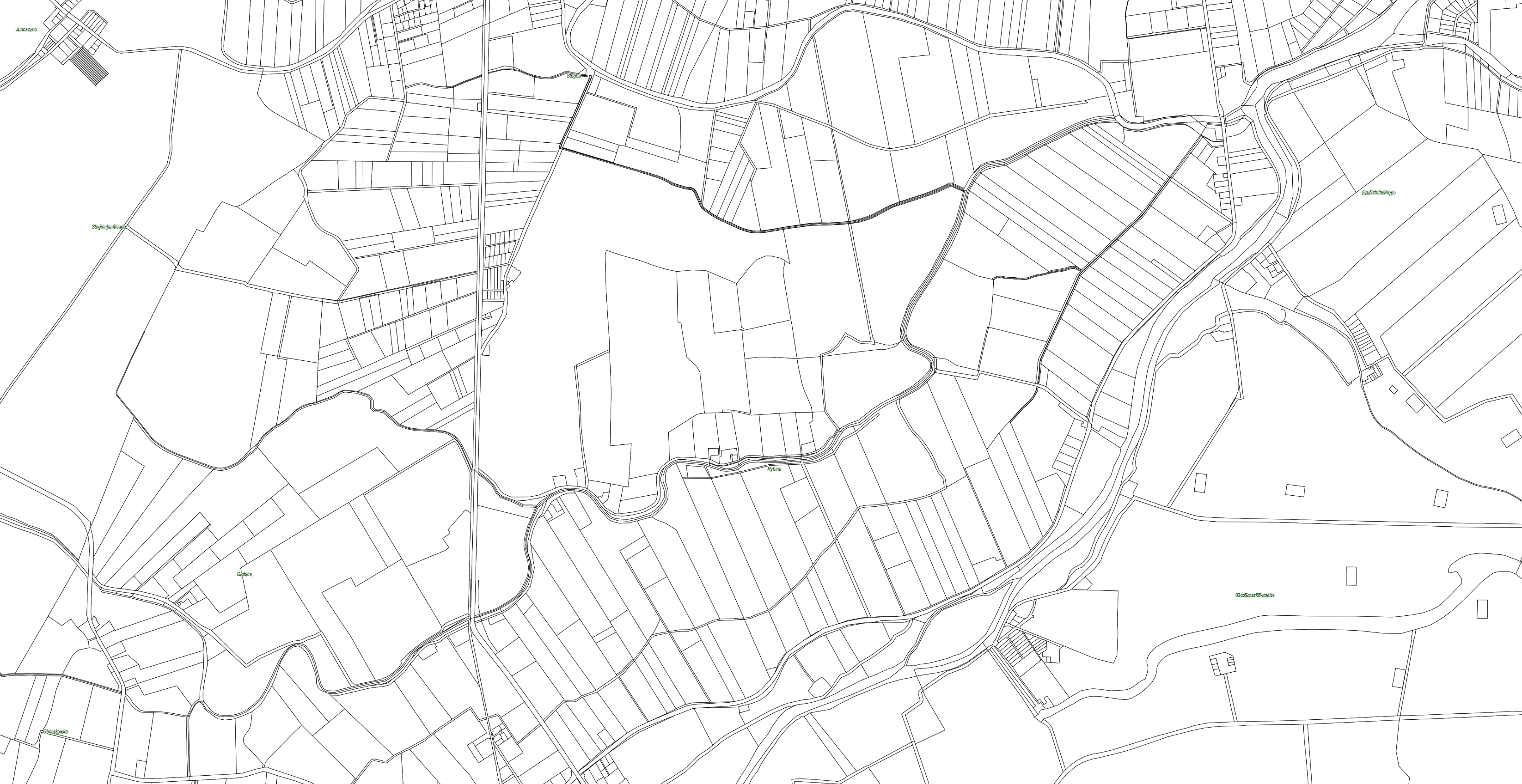 	POPOWO	przystanek szkolny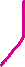 								przystanek szkolny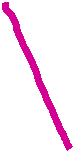 GŁOBICA              przystanek szkolny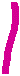 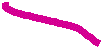 	przystanek szkolny